Crowmoor School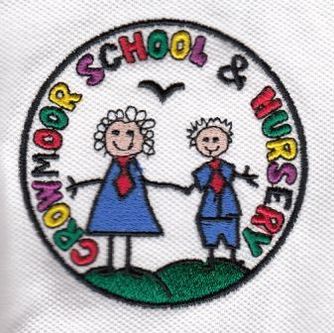 Y3 Calculations Policy2017Addition Year 3Focus: Adding with numbers up to 3 digitsIn year 3 we will move to the traditional column method and to support this, children will first apply their partitioning skills to the partitioning column method.Subtraction Year 3Focus: Subtracting with 2 and 3 digit numbersChildren will consolidate their knowledge of counting back and counting on using a blank Number line to subtract. They will use these methods both written and mentally. Once children become fully confident they will be ready to move on to the partitioning column method of subtraction.Multiplication Year 3Focus: Multiplying 2 digit numbers by 1 digit numbersIn year 3 children will move on from arrays and start using the grid method of multiplication.It is essential that before children move onto the grid method they are completely confident with all previous methods and have a solid grounding with mental methods and partitioning.Division Year 3Focus: Dividing 2 digit numbers by 1 digit numbers moving from number line methods to short divisionChildren in year 3 will continue to use a number line to solve division problems and will begin to jump more than one step at a time in the style of ‘chunking’. Once confident they will move on to short division without any remainders.     246+132     200+40+6     100+30+2     300+70+8 = 378Introduce the partitioning column method with numbers that do not bridge so children become confident with the method itself.Please Note: Start by adding the units first.     337+188= 525     300+  30+ 7     100+  80+ 8     400+110+15 = 525Once confident, children can start using the partitioning column method to solve problems that bridge the tens and hundreds boundaries.              343           + 116              400                50           +     9              459Children can use the expanded column method for addition.     116+343=459             343          + 116             459Now children are ready to move on to the traditional column methods. Introduce this initially with numbers that do not bridge any boundaries. It is important children remember that it is three hundred add one hundred, NOT 3 + 1!     245+84=329             245          +   84             329              1Once the method is secure children are now ready to be introduced to ‘carrying’ which happens when bridging in the column method. Make sure children add the units first and ‘carry’ numbers under the bottom line.Key VocabularyAdd, more, plus, and, make, altogether, total, equal to, equals, the same as, double, most, count on, number line, sum, tens, units/ones, partition, addition, column, tens boundary, hundreds boundary, increase, vertical, carry, expanded, compactKey VocabularyAdd, more, plus, and, make, altogether, total, equal to, equals, the same as, double, most, count on, number line, sum, tens, units/ones, partition, addition, column, tens boundary, hundreds boundary, increase, vertical, carry, expanded, compact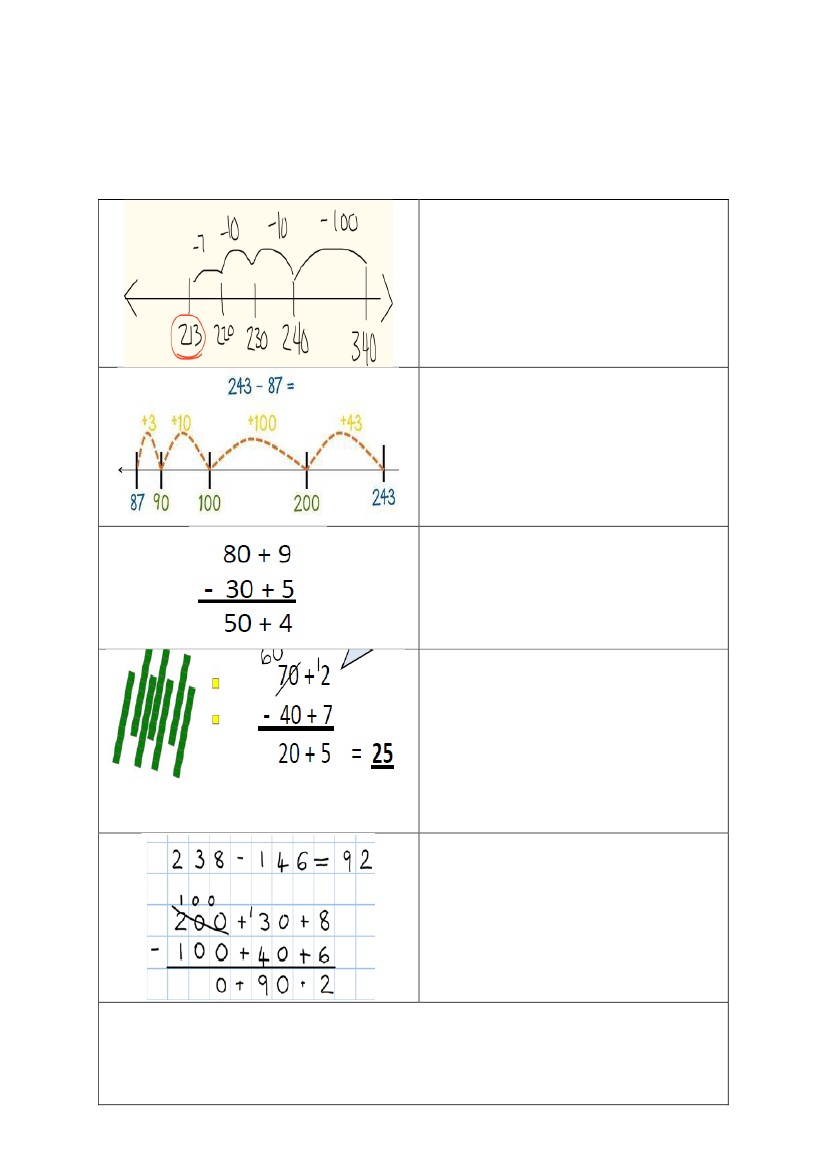 Children will continue to subtract on number line using efficient jumps and now apply these to 3 digit number problems.Here is an efficient example of 340 – 127=Counting on will also be used for problems greater than 100 using efficient jumps, the use of 100 square can support children’s understanding of this method.Children will now have the mental skills required to approach the partitioning column method of subtraction. At first they should attempt this where no exchanging is required. Here is an example for 89 – 35= 54Through practical subtraction children should be introduced to exchanging. Base 10 is a vital tool here as is a solid grounding with partitioning in different ways. It is important children realize that the value has not changed, we have just partitioned in a different way. As you can see here for 72 – 47, before subtracting 7 units, a tens row will need to be exchanged for 10 unitsChildren who are secure with the concept of ‘exchanging’ should now be able to use the partitioning column method to subtract any 2Key VocabularyEqual to, take, take away, less, minus, subtract, leaves, distance between, difference between, how many more, how many fewer/less than, most, least, count back, how many left, how much less is_?, count on, strategy, partition, tens, units/ones, exchange, decrease, hundreds, value, digitKey VocabularyEqual to, take, take away, less, minus, subtract, leaves, distance between, difference between, how many more, how many fewer/less than, most, least, count back, how many left, how much less is_?, count on, strategy, partition, tens, units/ones, exchange, decrease, hundreds, value, digitBefore moving on to the grid multiplication, children ned to be able to….Partition numbers into tens and onesMultiply single digits by multiplies of 10 (3x10 – 90)Quickly recall multiplication facts for the 2,3,4,5,6 and 10 x tableBefore moving on to the grid multiplication, children ned to be able to….Partition numbers into tens and onesMultiply single digits by multiplies of 10 (3x10 – 90)Quickly recall multiplication facts for the 2,3,4,5,6 and 10 x table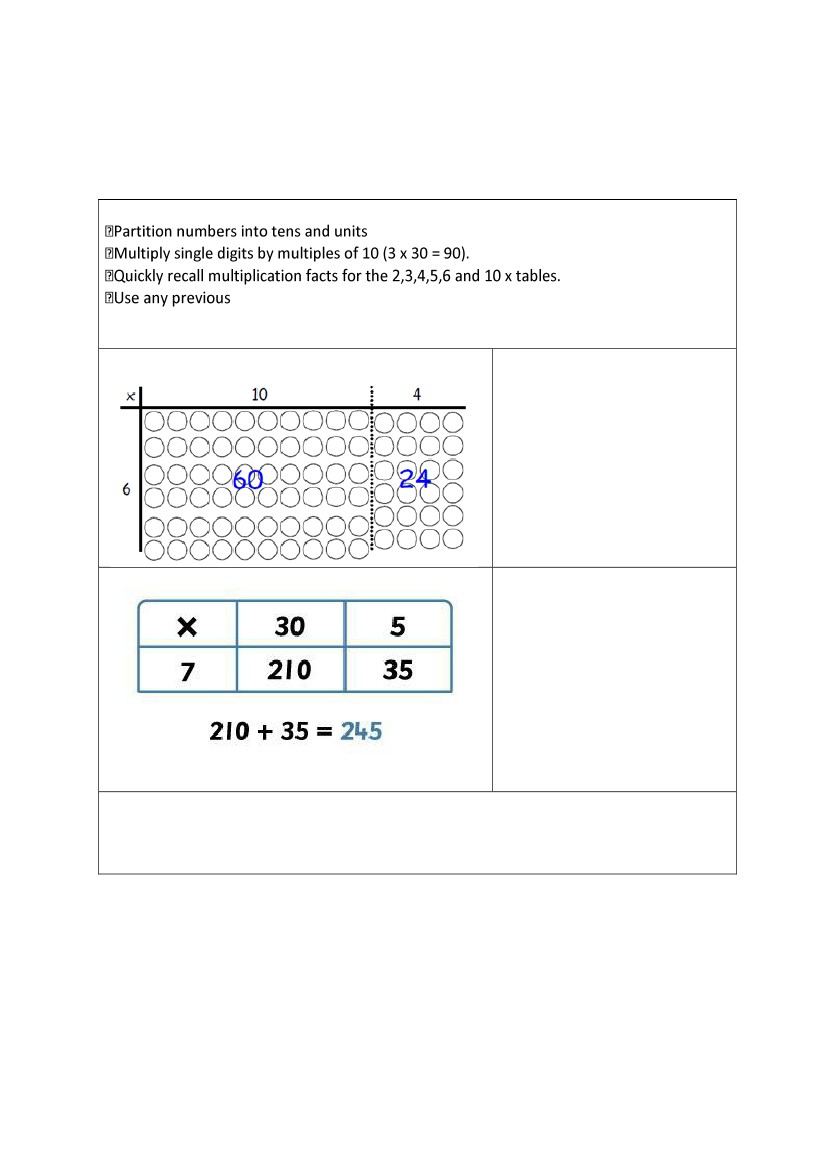 The grid method should be introduced using an arrays model such as the one to the left for 14 x 6. Children need to use their partitioning skills to partition the two digit number and then use their existing knowledge of arrays to come to an answer with minimal support.Multiplication grid method requires good organization but also a solid understanding of partitioning and multiplication facts, as you can see in the example to the left for 35 x 7.The children need to remember that once they have multiplied the partitioned parts of the number, they then need to add the twoKey VocabularyGroups of, lots of, times, array, altogether, multiply, count, multiplied by, repeatedaddition, column, row, commutative, sets of, equal groups, times as big as, once, twice,three times, partition, grid method, multiple, product, tens, units/ones, valueKey VocabularyGroups of, lots of, times, array, altogether, multiply, count, multiplied by, repeatedaddition, column, row, commutative, sets of, equal groups, times as big as, once, twice,three times, partition, grid method, multiple, product, tens, units/ones, value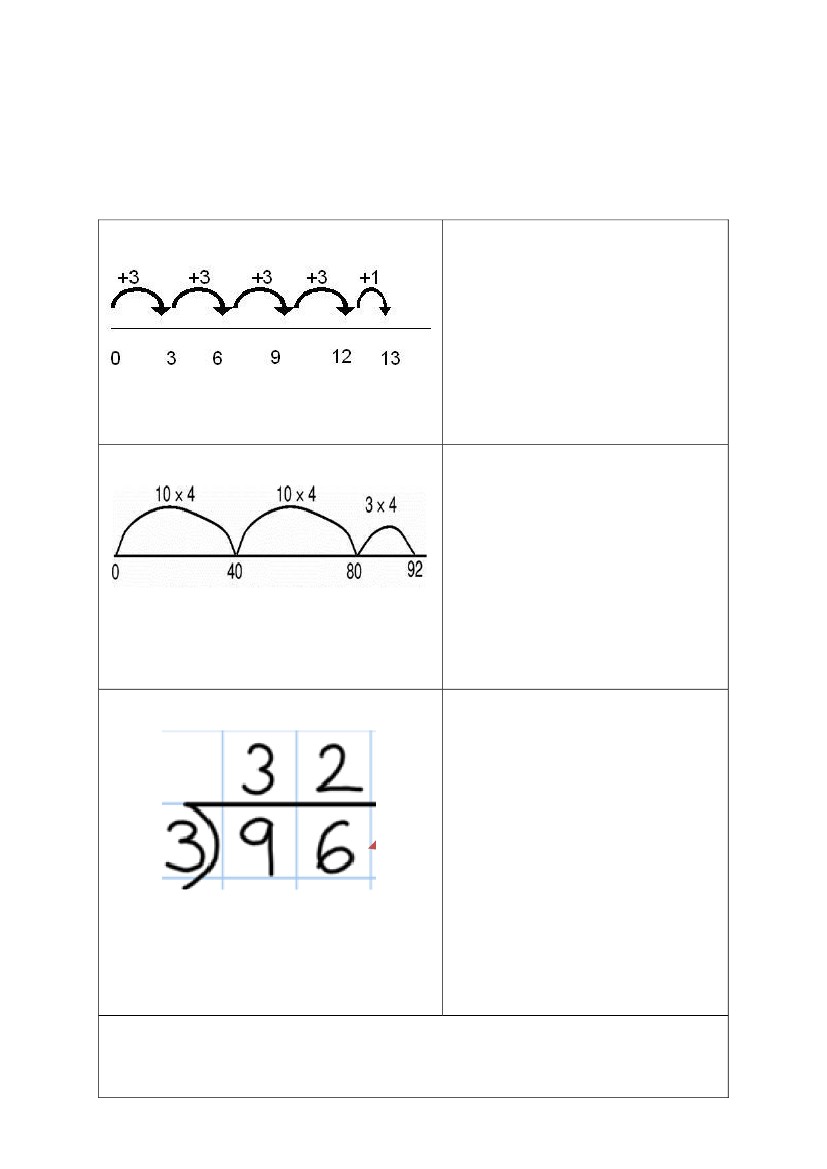 Children will begin to use the groupingNumber line method to solve problems with remainders. They will start on zero and write the dividend at the end of their number line. They will jump in steps of the divisor until they get as close to the end as possible. Whatever is left over is the remainder. Using cubes or arrays alongside the number line will consolidate understanding.Once confident children will begin to solve problems on a grouping number line involving bigger numbers.To solve this effectively they will need to subtract chunks of the divisor. As you can see in the image for 92 ÷ 4, a step of 10 groups of 4 has been jumped, followed by another step of 10 jumps, and finally followed by a step of3 jumps of 4. This means that in total 4 was jumped 23 times making 23 the answer.Once children are confident with Number line methods then they should start work on short division. First of all arrays should be used be used to show a division calculation, the same calculation should then be shown in the short multiplication method. Place value should be regularly discussed so children realize that they are partitioning the dividend and dividing the units then then tens by the divisor.Please Note:Initially children will start with simple problems where each digit is a multiple of the divisor.  Key VocabularyShare, share equally, one each, two each…, group, groups of, lots of, array, divide, divided by, divided into, division, grouping, number line, left, left over, inverse, short division, carry, remainder, multipleKey VocabularyShare, share equally, one each, two each…, group, groups of, lots of, array, divide, divided by, divided into, division, grouping, number line, left, left over, inverse, short division, carry, remainder, multiple